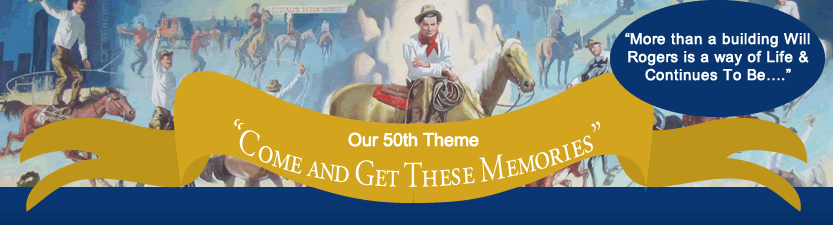 	  REGISTRATION  FORM	  REGISTRATION  FORM	  REGISTRATION  FORM	  REGISTRATION  FORMName in High School:                                                                                                            Name in High School:                                                                                                            Name in High School:                                                                                                            Name in High School:                                                                                                            Current  Name:Current  Name:Current  Name:Current  Name:Address:Address:Address:Address:City:                                                                                                      State                                                  ZipCity:                                                                                                      State                                                  ZipCity:                                                                                                      State                                                  ZipCity:                                                                                                      State                                                  ZipHome Phone:                                                                                       Cell:                                                   Home Phone:                                                                                       Cell:                                                   Home Phone:                                                                                       Cell:                                                   Home Phone:                                                                                       Cell:                                                   Email:                                                                                               Email:                                                                                               Email:                                                                                               Email:                                                                                               Name of your Guest:Name of your Guest:Name of your Guest:Name of your Guest:Name you want to use on your name tag_________________________________________________________________Name you want to use on your guest name tag ____________________________________________________________Name you want to use on your name tag_________________________________________________________________Name you want to use on your guest name tag ____________________________________________________________Name you want to use on your name tag_________________________________________________________________Name you want to use on your guest name tag ____________________________________________________________Name you want to use on your name tag_________________________________________________________________Name you want to use on your guest name tag ____________________________________________________________PLEASE mark (Y/N) for each EVENT you will be attending along with your guest                                                                                                            Self           Guest                                                                                                          Yes/No       Yes/No              TotalPLEASE mark (Y/N) for each EVENT you will be attending along with your guest                                                                                                            Self           Guest                                                                                                          Yes/No       Yes/No              TotalPLEASE mark (Y/N) for each EVENT you will be attending along with your guest                                                                                                            Self           Guest                                                                                                          Yes/No       Yes/No              TotalPLEASE mark (Y/N) for each EVENT you will be attending along with your guest                                                                                                            Self           Guest                                                                                                          Yes/No       Yes/No              TotalFriday Evening Dinner/Dance @ Cain’s Ballroom:   :  Saturday Evening Dinner/Dance @ The Jazz Union DepotThanks to the generosity of many 1963 Will Rogers alumni, we are pleased to invite you and one guest to join us for our memorable 50th Reunion weekend at no cost.We request a donation to the charity below.  Your donation is greatly appreciated.Please make your donation check payable to:Will Rogers High School Community Foundation, Inc.WRHS Community Foundation, Inc. is a 501( c ) (3) tax-exempt organizationFor further information visit their website www.willrogersfoundation.net*** Additional guests $20.00 per person per event. "Payable to WRHS 1963 Reunion" ***Thanks to the generosity of many 1963 Will Rogers alumni, we are pleased to invite you and one guest to join us for our memorable 50th Reunion weekend at no cost.We request a donation to the charity below.  Your donation is greatly appreciated.Please make your donation check payable to:Will Rogers High School Community Foundation, Inc.WRHS Community Foundation, Inc. is a 501( c ) (3) tax-exempt organizationFor further information visit their website www.willrogersfoundation.net*** Additional guests $20.00 per person per event. "Payable to WRHS 1963 Reunion" ***Thanks to the generosity of many 1963 Will Rogers alumni, we are pleased to invite you and one guest to join us for our memorable 50th Reunion weekend at no cost.We request a donation to the charity below.  Your donation is greatly appreciated.Please make your donation check payable to:Will Rogers High School Community Foundation, Inc.WRHS Community Foundation, Inc. is a 501( c ) (3) tax-exempt organizationFor further information visit their website www.willrogersfoundation.net*** Additional guests $20.00 per person per event. "Payable to WRHS 1963 Reunion" ***Thanks to the generosity of many 1963 Will Rogers alumni, we are pleased to invite you and one guest to join us for our memorable 50th Reunion weekend at no cost.We request a donation to the charity below.  Your donation is greatly appreciated.Please make your donation check payable to:Will Rogers High School Community Foundation, Inc.WRHS Community Foundation, Inc. is a 501( c ) (3) tax-exempt organizationFor further information visit their website www.willrogersfoundation.net*** Additional guests $20.00 per person per event. "Payable to WRHS 1963 Reunion" *****The first 100 registrations will be entered into a special drawing for a $100.00 gift card**.Register Soon and WIN!!**The first 100 registrations will be entered into a special drawing for a $100.00 gift card**.Register Soon and WIN!!**The first 100 registrations will be entered into a special drawing for a $100.00 gift card**.Register Soon and WIN!!**The first 100 registrations will be entered into a special drawing for a $100.00 gift card**.Register Soon and WIN!!For registration info call Dale Fenton Davis 918-576-1667 or email to verndale@sbcglobal.netMail your registration form AND donation check to: Will Rogers Class of 19631611 South Utica Avenue # 209, Tulsa, OK 74104-4909For registration info call Dale Fenton Davis 918-576-1667 or email to verndale@sbcglobal.netMail your registration form AND donation check to: Will Rogers Class of 19631611 South Utica Avenue # 209, Tulsa, OK 74104-4909For registration info call Dale Fenton Davis 918-576-1667 or email to verndale@sbcglobal.netMail your registration form AND donation check to: Will Rogers Class of 19631611 South Utica Avenue # 209, Tulsa, OK 74104-4909For registration info call Dale Fenton Davis 918-576-1667 or email to verndale@sbcglobal.netMail your registration form AND donation check to: Will Rogers Class of 19631611 South Utica Avenue # 209, Tulsa, OK 74104-4909Our website has complete information online atwww.willrogers1963.com   Password is: wrhs1963Our website has complete information online atwww.willrogers1963.com   Password is: wrhs1963Our website has complete information online atwww.willrogers1963.com   Password is: wrhs1963Our website has complete information online atwww.willrogers1963.com   Password is: wrhs1963